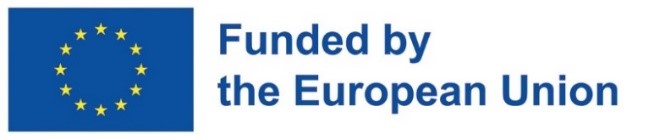 Formulari i Aplikimit për Propozime për Veprimet LokaleEmri i aplikantit: _____________________________Titulli i planit të veprimit: ___________________________Janar 2023PJESA E PARË: INFORMACIONI PËR APLIKANTINPJESA E DYTË: INFORMACIONE PËR PROPOZIMINPJESA E TRETË: HAPAT E VEPRIMITJu lutemi renditni në tabelën më poshtë të gjithë hapat që do të ndërmerrni në kuadër të veprimit të propozuar lokal.   Ju lutemi plotësoni informacionin përkatës më poshtëJu lutemi plotësoni informacionin përkatës më poshtëEmri i aplikantit (organizatë bazë ose udhëheqës i grupit)Lloji i organizatësNumri i regjistrimit (zbatohet vetëm për organizatën bazë).Sa anëtarë janë në ekipin tuajInformacioni i kontaktitInformacioni i kontaktitPersoni përgjegjës (emri, mbiemri dhe pozita)Numri i telefonitPosta elektronikeQyteti dhe adresaPërshkrimi i veprimit lokalPërshkrimi i veprimit lokal1.1 Fusha e ndërhyrjes (duhet të bie nën fushën tematike të paraqitur në thirrjen për aplikim)1.2 Gjithsej shuma e kërkuar1,000 EUR (pa TVSH)1.3 Mbulimi gjeografik i planit të veprimit1.4 Kohëzgjatja (plani i propozuar i veprimit duhet të përfundohet brenda një muaji)Cekni objektivin që do të trajtojë çështjen e identifikuar në komunitetin tuaj. a. Cilat janë pasojat e këtyre çështjeve?b. Kush preket? Si ndikohen ata?Renditni aktivitetet që do të ndërmerrni për të arritur objektivinRëndësia e planit të veprimit Si do t'i përgjigjet veprimi juaj lokal aspekteve specifike gjinore, të aftësisë së kufizuar, përfshirjes sociale, të rinjve dhe të drejtave të njeriut, pra (cilat grupe sociale do të merren parasysh në planin tuaj të veprimit, ju lutemi specifikoni secilën prej tyre?)Cili është grupi juaj kryesor i synuar? Ju lutemi specifikoni ato dhe shënoni numrat konkretë që synoni të arrini.Cili është / cilat janë ndryshimet e menjëhershme të pritshme në komunitet pasi të keni zbatuar planin tuaj të veprimit?Ju lutemi tregoni palët kryesore të interesuara, rolin e tyre dhe angazhimin e tyre në planin tuaj të veprimit. Nëse kjo është parashikuar, përshkruani qartë angazhimin e tyre.Rreziqet dhe supozimet: Nëse është e mundur, ju lutemi renditni rreziqet kryesore që mund të ndodhin gjatë zbatimit të planit tuaj të veprimit dhe çfarë masa  do të ndërmerrni për t'i kapërcyer ato.Hapat e veprimit (Çfarë duhet bërë?)Nga kush (Kush do të ndërmarrë veprim?)Deri kur (Deri në cilën datë do të kryhet veprimi?)RezultatiHapi1: Hapi 2:Hapi 3:Hapi 4: 